BKA-W3.0831.1.2020.SKPanMirosław MarkowskiDyrektor KampinoskiegoParku Narodowego                                                                                 ul. Tetmajera 38
                                                                                 05-080 IzabelinWYSTĄPIENIE POKONTROLNENa podstawie art. 9 ust. 1 i 2 ustawy o ochronie przyrody oraz art. 6 ust. 3 pkt 1 ustawy o kontroli w administracji rządowej, pracownicy Biura Kontroli i Audytu Wewnętrznego w Ministerstwie Klimatu i Środowiska:Stanisław Kucharski – główny specjalista,Ewa Bąbała – administrator,Weronika Gawęda – administrator,przeprowadzili w dniach od 27 lipca 2020 r. do 13 sierpnia 2020 r. kontrolę planową w Kampinoskim Parku Narodowym (dalej – KPN, Park), przy ul. Tetmajera 38, 05-080 Izabelin. Przedmiot kontroli obejmował:Realizację rocznych zadań ochronnych ustanowionych przez Ministra Środowiska w ekosystemach Parku.Gospodarowanie nieruchomościami Skarbu Państwa znajdującymi się w zasobach Parku.Funkcjonowanie Parku w zakresie udzielania zamówień publicznych.Kontrolą objęto okres od 1 stycznia 2019 r. do dnia zakończenia czynności kontrolnych w jednostce, tj. do dnia 13 sierpnia 2020 r.Fakt przeprowadzenia kontroli odnotowano w książce kontroli.Kampinoskim Parkiem Narodowym od dnia 1 sierpnia 2014 r. kieruje pan Mirosław Markowski. [Dowód: akta kontroli str. 1-2]Ustalenia kontroli.Realizacja rocznych zadań ochronnych ustanowionych przez Ministra Środowiska w ekosystemach Parku.Uwarunkowania organizacyjne w zakresie realizacji zadań ochronnych. Uwarunkowania organizacyjne Parku, mające na celu zapewnienie sprawnej realizacji działalności ochronnej, zostały określone w aktualnie obowiązującym regulaminie organizacyjnym KPN. Zgodnie z potrzebami ochronnymi tego obszaru, dokonano stosownego podziału na obwody ochronne, ustalono obsadę osobową, zakres zadań, podległości i odpowiedzialności dla poszczególnych komórek organizacyjnych i stanowisk pracy wykonujących zadania w zakresie ochrony przyrody.[Dowód: akta kontroli str. I/1]Spełnianie wymagań formalno-prawnych.W okresie objętym kontrolą Park realizował zadania ochronne w ekosystemach zgodnie z zakresem rzeczowym, rozmiarem i lokalizacją, które zostały określone w:zarządzeniu Ministra Środowiska z dnia 28 grudnia 2018 r. w sprawie zadań ochronnych dla Kampinoskiego Parku Narodowego na rok 2019 oraz zarządzeniu zmieniającym z dnia 8 listopada 2019 r.,zarządzeniu Ministra Klimatu z dnia 30 grudnia 2019 r. w sprawie zadań ochronnych dla Kampinoskiego Parku Narodowego na rok 2020. Zgodnie z art. 98 ust. 3 pkt. 3 ustawy o ochronie przyrody zadania ochronne, ujęte w wymienionych zarządzeniach, były wcześniej pozytywnie zaopiniowane przez Radę Naukową Parku.[Dowód: akta kontroli str. I/2-13,14]Ewidencja zadań ochronnych. Ewidencja zabiegów w zakresie ochrony ekosystemów leśnych i nieleśnych lądowych prowadzona jest w sposób właściwy, w szczegółowej dokumentacji planu rzeczowo-finansowego, sporządzanej przez odpowiedzialne komórki organizacyjne kontrolowanej jednostki. Analiza dokumentacji planu rzeczowo-finansowego dla działalności ochronnej wykazała, że planowanie kosztów i przychodów 
w tym zakresie jest prawidłowe, co potwierdzają kwoty wykonania, których wartość nie przekracza 
10 % w stosunku do wartości planowanych.Część dokumentacji prowadzona jest przy pomocy specjalistycznego programu komputerowego „Acer”. Program ten nie umożliwia ewidencji i rozliczania zadań po stronie planu „wykonanie”. Dane te są wprowadzane ręcznie. Zgodnie z pisemnym wyjaśnieniem, system informatyczny, który umożliwi planowanie i rozliczanie działań ochronnych w ekosystemach KPN, jest elementem realizowanego aktualnie przez Park przedsięwzięcia dotyczącego aktualizacji projektu Planu Ochrony Kampinoskiego Parku Narodowego. Na realizację wskazanego powyżej przedsięwzięcia Park podpisał w dniu 19 czerwca 2020 r. umowę ze Spółką TAXUS IT SPÓŁKA z o.o., z siedzibą w Warszawie.W okresie objętym kontrolą Park nie sporządzał dokumentacji rocznego planu zadań ochronnych w zakresie Ochrony ekosystemów wodnych pomimo tego, że zadania takie zostały wskazane 
do realizacji we wskazanych powyżej zarządzeniach Ministra Środowiska i Ministra Klimatu 
w sprawie zadań ochronnych dla KPN. Dyrektor Parku wyjaśnił, że działania dotyczące ochrony ekosystemów wodnych są silnie związane z warunkami pogodowymi danego roku. W związku z tym, niektóre z nich wykonywane są wg potrzeb. W roku 2019 potrzeby takie nie wystąpiły i koszty nie zostały poniesione. W przypadku innych zadań, są one realizowane i finansowane przez inne jednostki, takie jak Gmina Izabelin i PGW Wody Polskie Zarząd Zlewni w Łowiczu. Realizowany w okresie od 1 lipca 2013 r. do 30 czerwca 2019 r. na ternie KPN, partnerski projekt pn. Ochrona i renaturyzacja mokradeł obszaru Natura 2000 Puszcza Kampinoska był finansowany, dokumentowany i rozliczany zgodnie z wymaganiami uczestniczących w nich instytucji partnerskich.[Dowód: akta kontroli str. I/14; I/15; I/16-22]Mając na względzie powyższe ustalenia należy wskazać, że zadania rzeczowe, wynikające z zadań ochronnych w zakresie ochrony ekosystemów wodnych, wymienione w zarządzeniach Ministra Środowiska Ministra Klimatu w sprawie zadań ochronnych dla KPN, pomimo braku potrzeby ich faktycznej realizacji, a także wobec braku poniesionych kosztów, powinny zostać ujęte w sporządzanej przez Park ewidencji szczegółowej zadań ochronnych planu rzeczowo-finansowego po stronie „Plan”. W dokumentacji tej, po stronie „Wykonanie” winny być również wskazane przyczyny ich nie wykonania lub – w przypadku ich wykonania przez instytucje zewnętrzne – wskazanie instytucji realizującej i finansującej prace.Podczas przeprowadzonych oględzin w terenie każdego Obrębu Ochronnego stwierdzono, że zabiegi ochronne wykonywane są zgodnie z przyjętymi założeniami dotyczącymi ochrony czynnej tego obszaru, a ich rodzaj i zakres odpowiada zapisom określonym w ww. zarządzeniach w sprawie zadań ochronnych dla KPN. Technika i jakość wykonania kontrolowanych prac nie budzi zastrzeżeń. [Dowód: akta kontroli str. I/23-29]Zadania ochronne wykonywane przez Park w roku 2019 i 2020 finansowane ze środków Funduszu Leśnego były również przedmiotem kontroli prowadzonych przez Regionalną Dyrekcję Lasów Państwowych w Warszawie. Kontrole te wykazały właściwą realizację zadań. [Dowód: akta kontroli str. I/30-43]Prowadzenie monitoringu skuteczności prowadzonych działań ochronnych. Dla oceny stanu ekosystemów i zmian w nich zachodzących, na obszarze Parku prowadzony jest w szerokim zakresie monitoring przyrodniczy, którego wyniki wykorzystywane są na bieżąco przy projektowaniu zabiegów ochronnych. Zadania w tym zakresie realizowane są przez Zespół ds. Nauki i Monitoringu Przyrody KPN. W okresie objętym kontrolą, na obszarze Parku wykonywano monitoring obejmujący wszystkie najważniejsze składniki występujących biocenoz. Zespół ds. Nauki i Monitoringu Przyrody KPN corocznie sporządza szczegółowe sprawozdanie dotyczące prowadzonego  monitoringu przyrodniczego.[Dowód: akta kontroli str. I/16-22; I/44-68]Sprzedaż drewna.W KPN sprzedaż drewna została uregulowana zarządzeniem wewnętrznym Dyrektora Parku nr 22/2018 z dnia 1 października 2018 r. w sprawie zasad sprzedaży drewna w KPN. W zarządzeniu ustalono podział na sprzedaż hurtową i detaliczną oraz szczegółowo określono planowanie sprzedaży, sposób ustalania cen, tryb prowadzenia sprzedaży i wywozu surowca drzewnego oraz wskazano dokumenty sprzedaży i wywozu drewna.[Dowód: akta kontroli str. I/69-71]W roku 2019 i 2020 Park zawarł po 5 umów z hurtowymi odbiorcami drewna. Wszystkie umowy sporządzono wg jednolitego wzoru. Wzór umowy został parafowany przez radcę prawnego Parku.Treść każdej umowy szczegółowo określa warunki jej realizacji oraz odpowiada wymaganiom określonym w pkt. III Szczegółowe zasady sprzedaży ww. zarządzenia w sprawie zasad sprzedaży drewna w KPN. Każda umowa zawiera podpisy członków stałego zespołu decydującego o wyborze nabywcy hurtowego, wskazanych w powyższym zarządzeniu Dyrektora KPN. Do umów z dużymi odbiorcami surowca drzewnego załączono Harmonogram wywozu zakupionego drewna. [Dowód: akta kontroli str. I/72-89]Kontrola sporządzanych przez Konserwatorów Obwodów Ochronnych dokumentów w zakresie sprzedaży drewna (asygnat) wykazała, że są one sporządzane prawidłowo, zgodnie z wskazaniami określonymi w ww. zarządzeniu w sprawie zasad sprzedaży drewna w KPN.W dokumentach dotyczących wywozu drewna (kwity wywozowe) stwierdzono, że są one wypełniane 
w niepełnym zakresie. Część kwitów wywozowych nie posiadała wpisanych numerów rejestracyjnych pojazdu lub numeru pozycji planu, co jest niezgodne z zapisami pkt III Szczegółowe zasady sprzedaży pkt 18 wyżej wymienionego Zarządzenia Dyrektora, zgodnie z którym „(…) Wszystkie dokumenty obrotu drewna muszą być wypełnione czytelnie i w sposób pełny (…)”. Dyrektor KPN wyjaśnił, że numer pozycji planu przypisany jest do numeru wykazu odbiorczego drewna, który figuruje w kwicie wywozowym. Natomiast odnośnie wpisywania numeru rejestracyjnego samochodu, który realizuje wywóz, to każdy przewoźnik posiada stosowne upoważnienie odbiorcy hurtowego drewna z podanym numerem rejestracyjnym pojazdu, które okazuje pracownikowi KPN w momencie odbioru drewna. Takie upoważnienie znajduje się również w Dyrekcji Parku.[Dowód: akta kontroli str. I/90-92]Mając na względzie powyższe ustalenia, należy wskazać, że dokumentacja dotycząca wywozu drewna sporządzana przez Park jest niespójna z ww. zarządzeniem w sprawie zasad sprzedaży drewna w KPN.W roku 2019 w KPN nie wystąpiły należności wymagalne z tytułu sprzedaży drewna. Według stanu na dzień 30 czerwca 2020 r., jako należności wymagalne – przeterminowane wykazano kwotę 100,00 zł. Kwota ta została zapłacona w dniu 15 lipca 2020 r.[Dowód: akta kontroli str. I/93]Gospodarowanie nieruchomościami Skarbu Państwa znajdującymi się w zasobach Parku.Gospodarowanie budynkami Skarbu Państwa znajdującymi się w zasobach Parku.Budynki Skarbu Państwa znajdujące się w zasobach KPN. Park posiada w swoich zasobach znaczną ilość budynków o zróżnicowanej strukturze funkcjonalnej, z czego największą część stanowią zabudowania gospodarcze oraz budynki mieszkalne. Zestawienie zbiorcze budynków będących w zasobach KPN wg stanu na dzień 31 grudnia 2019 r. przedstawiono w poniższej tabeli:Gospodarowanie budynkami w strukturze organizacyjnej Parku. Prowadzenie spraw związanych z gospodarowaniem budynkami zostało przypisane do Działu Obsługi Parku. Działem kieruje Główny Specjalista ds. Obsługi Parku, który podlega bezpośrednio Dyrektorowi KPN. Przyjęte rozwiązania organizacyjne zapewniają właściwe wykonywanie zadań w przedmiotowym zakresie.Zgodnie z wyjaśnieniami Dyrektora Parku realizacja spraw związanych z gospodarowaniem budynkami była w 2019 r. przedmiotem kontroli wewnętrznej mającej na celu weryfikację prawidłowości procedur wyłonienia wykonawcy i realizacji umów na roboty budowlane wykonywane na obiektach KPN. Ustalenia tej kontroli wykazały, że procedury sporządzania umów i ich realizacji są zgodne z obowiązującymi przepisami prawa budowlanego oraz wewnętrznymi zarządzeniami KPN. W celu weryfikacji stanu ilościowego majątku KPN przeprowadzana jest corocznie inwentaryzacja na gruncie. Inwentaryzacji dokonują komisje inwentaryzacyjne przy udziale osób materialnie odpowiedzialnych.[Dowód: akta kontroli str. II/I/11-13]Ewidencja budynków. Park prowadzi szczegółową ewidencję budynków w ramach całościowej ewidencji swoich składników majątkowych. Jest ona prowadzona w formie elektronicznej, w programie komputerowym TGSoft, w systemie Sz@rk ST Środki Trwałe – Wyposażenie. Sposób prowadzenia ewidencji został uregulowany zarządzeniem Dyrektora KPN Nr 12/2018 r z dnia 25 maja 2018 r. w sprawie zasad prowadzenia ewidencji składników majątkowych w KPN.[Dowód: akta kontroli str. II/I/4]Program gospodarowania budynkami.KPN posiada opracowany wieloletni program gospodarowania budynkami na lata 2013-2037, który zawiera istotne informacje m.in. w zakresie: stanu technicznego obiektu, potrzeb remontowych, aktualnego wykorzystania i docelowego przeznaczenia. Ze względu na dużą ilość budynków znajdujących się w zasobie KPN, a w związku z tym ciągłymi zmianami związanymi z przejęciem lokali, wykupem nowych osad, przeniesieniem lokatorów ze względu na stan techniczny lokali, stanem technicznym osad/lokali oraz rozbiórkami zbędnych osad – program ten jest na bieżąco weryfikowany i aktualizowany.  [Dowód: akta kontroli II/II/52-105 ]Dzierżawy nieruchomości budowalnych.W kontrolowanym okresie obowiązywały następujące zarządzenia Dyrektora KPN w sprawie udostępniania nieruchomości Parku do korzystania przez innych użytkowników:Nr 22/2015 z dnia 10 września 2015 r. w sprawie ustalenia stawek czynszu za dzierżawy nieruchomości zabudowanych w województwie mazowieckim oraz Aneksy: nr 1 z dnia 30 stycznia 2018 r., nr 2 z dnia 31 stycznia 2019 r., nr 3 z dnia 3 stycznia 2020 r.;Nr 21/2015 z dnia 10 września 2015 r. w sprawie ustalenia stawek czynszu za najem lokali mieszkalnych, pomieszczeń gospodarczych i garaży w województwie łódzkim oraz Aneksy: nr 1 z dnia 30 stycznia 2018 r., nr 2 z dnia 31 stycznia 2019 r., nr 3 z dnia 3 stycznia 2020  r.;Nr 20/2015 z dnia 10 września 2015 r. w sprawie ustalenia stawek czynszu za najem lokali mieszkalnych, pomieszczeń gospodarczych i garaży w województwie mazowieckim oraz Aneksy: nr 1 z dnia 30 stycznia 2018 r., nr 2 z dnia 31 stycznia 2019 r., nr 3 z dnia 3 stycznia 2020  r.;Nr 12/2018 z dnia 25 maja 2018 r. w sprawie zasad prowadzenia ewidencji składników majątkowych w Kampinoskim Parku Narodowym.[Dowód: akta kontroli str. II/I/48-74]W wyniku analizy ww. zarządzeń stwierdzono brak aktualizacji w zakresie uchylonego art. 101 ust. 1 ustawy z dnia 16 kwietnia 2004 r. o ochronie przyrody.Według stanu na 30 lipca 2020 r., w zarządzie KPN funkcjonuje 6 czynnych umów na dzierżawę nieruchomości budowlanych, z czego 5 umów zawarto z 4 firmami, zaś 1 umowę z osobą fizyczną na lokal mieszkalny. Analizie poddano 3 z 6 czynnych umów na dzierżawę nieruchomości budowlanych, tj.:umowa dzierżawy budynku o charakterze użytkowym wraz z gruntem z dnia 14 grudnia 2012 r. (nr sprawy DT/373-71-12) – dzierżawcę wyłoniono na podstawie przetargu, licytacja ustna stawki rocznego czynszu dzierżawy za nieruchomość. Przetarg miał charakter ustny nieograniczony;umowa najmu z dnia 8 maja 1998 r. – została zawarta w ramach wspólnego przedsięwzięcia KPN z Polską Telefonią Komórkową (dalej – PTK) i Polkomtel. Firmy PTK i Polkomtel wystąpiły do KPN z propozycją wybudowania masztu łączności radiowej na potrzeby funkcjonowania telefonii komórkowej na nowo budowanym obiekcie Centrum Edukacji i Zarządzania KPN tzw. wieży mieszkalnej. W ramach przedsięwzięcia firmy PTK i Polkomtel wykonały projekty konstrukcji wzmocnienia stropu poddasza z przystosowaniem do umieszczenia na konstrukcji dachu masztu, następnie we własnym zakresie i na własny koszt wykonały budowę całej konstrukcji nośnej oraz masztu. W ramach współpracy KPN uzyskał zgodę na montaż na maszcie anten łączności radiowej. Dnia 8 maja 1998 r. podpisano z PTK umowę najmu na część ostatniej kondygnacji poddasza o pow. 10 m2 w celu umieszczenia urządzeń teleinformatycznych oraz najmu 10 m2 dachu zajętego przez konstrukcję masztu. Umowa została zawarta na czas nieokreślony;umowa dzierżawy budynku o charakterze użytkowym wraz z gruntem z dnia 21 marca 2007 r. (nr sprawy: DT/373/M-138/2007) – zawarta została zgodnie z obowiązującymi wówczas przepisami prawa, na podstawie zgody Starosty Powiatu Warszawskiego Zachodniego, znak GN-7014/1/K/07/DR z dnia 14 marca 2007 r. oraz pisemnej akceptacji przez Ministerstwo Środowiska z dnia 21 lutego 2007 r. znak BBRsk-203/7/07.W wyniku analizy stwierdzono, że umowy zostały zawarte zgodnie z aktualnymi przepisami prawa, a kwoty czynszu za dzierżawę/najem zostawały poddawane waloryzacji cen.[Dowód: akta kontroli str. II/I/334-390]Analizie poddano 4 z 38 przypadków bezumownego korzystania z nieruchomości budowlanych.W wyniku analizy przedstawionej dokumentacji oraz zgodnie z wyjaśnieniami Dyrektora KPN wynika, że obecna sytuacja w tym zakresie jest wynikiem kilkudziesięcioletnich zaszłości. Osobami zamieszkującymi/użytkującymi lokale bezumownie są – z reguły – byli pracownicy KPN, osoby starsze, rodziny z dziećmi, których sytuacja finansowa i życiowa nie pozwala na zapewnienie sobie innego mieszkania. W większości przypadków podpisywane były czasowe umowy najmu/dzierżawy. Dzierżawcy/najemcy, którym kończyły się umowy zwracali się do Parku o zawarcie z nimi kolejnych umów, jednakże zgodnie z aktualnymi przepisami ustawy o ochronie przyrody, bez przeprowadzenia procedury przetargowej nie było to możliwe. W związku z tym, że budynki były w nadal użytkowane (pomimo wezwań KPN do ich opuszczenia i przekazania), Park naliczał czynsz w dwukrotnej wysokości lub kierował sprawę do sądu z powództwem o wydanie rzeczy. Pomimo wygranych spraw sądowych o wydanie rzeczy bez prawa dla bezumownego lokatora do lokalu socjalnego/zastępczego, KPN ze względów wizerunkowych oraz społecznych nie wykonywał eksmisji komorniczych. W większości przypadków sądy wydawały wyroki o eksmisję z prawem do lokalu socjalnego/zamiennego, jednakże podmioty, na których leży obowiązek zapewnienia tych lokali (gminy) informowały Park, że nie posiadają takich lokali w swoich zasobach. W związku z powyższym, zgodnie z wyrokami sądowymi, osoby te mają prawo zamieszkiwać w dotychczas zajmowanym lokalu, aż do czasu zapewnienia takiego lokalu przez podmioty do tego powołane.KPN od osób korzystających bezumownie z najmu lub dzierżawy lokali mieszkalnych, garaży, pomieszczeń gospodarczych, pobiera wynagrodzenie lub odszkodowanie w 2-krotnej wysokości ustalonego czynszu. Na podstawie przepisów ustawy Kodeks Cywilny, ustawy o ochronie praw lokatorów i mieszkaniowym zasobie gminy i o zmianie kodeksu cywilnego oraz ustawy o podatku dochodowym, w przypadku osób zamieszkujących bezumownie nieruchomości Parku w stosunku, do których KPN nie podjął kroków do odzyskania nieruchomości (poprzez wytoczenie powództwa o wydanie rzeczy), naliczane jest wynagrodzenie. Natomiast osobom wobec których KPN wytoczył powództwo o wydanie rzeczy – naliczane jest odszkodowanie.Zgodnie z wyjaśnieniami Dyrektora KPN „(…) Kampinoski Park Narodowy informował lokatorów by z kończącą się umową przekazali lokal do zasobów KPN. (…) KPN ponownie nie występował do lokatorów o opuszczenie lokalu ze względów społecznych. Są to osoby starsze i schorowane, które nie są w stanie zapewnić sobie innego lokalu (gminy, w których zamieszkują nie posiadają lokali socjalnych). Naliczenie wynagrodzenia za bezumowne korzystanie zabezpiecza Park przed zasiedzeniem ww. nieruchomości. Wynagrodzenie stanowiło również przychód dla Kampinoskiego Parku Narodowego na bieżące funkcjonowanie (…)” . Przedstawiona została również dokumentacja, w której KPN zwraca się do Ministra Środowiska z prośbą o pochylenie się nad problemem lokatorów, którym kończą się umowy w związku ze zmianą zapisów ustawy z dnia 16 kwietnia 2004 r. o ochronie przyrody w zakresie gospodarowania nieruchomościami.[Dowód: akta kontroli str. II/I/6-7,72-143]Utrzymywanie budynków. Zgodnie z art. 62 ustawy Prawo budowlane, KPN realizował okresowe kontrole w osadach służbowych kancelariach oraz obiektach budowlanych, co najmniej raz w roku polegającej na sprawdzeniu stanu technicznego elementów budynku, budowli i instalacji narażonych na szkodliwe wpływy atmosferyczne i niszczące działania czynników występujących podczas użytkowania obiektu, instalacji i urządzeń służących ochronie środowiska, instalacji gazowych oraz przewodów kominowych, a także co najmniej raz na 5 lat, polegającej na sprawdzeniu stanu technicznego i przydatności do użytkowania obiektu budowlanego, estetyki obiektu budowlanego oraz jego otoczenia, również badaniu instalacji elektrycznej i piorunochronnej w zakresie stanu sprawności połączeń, osprzętu, zabezpieczeń i środków ochrony od porażeń, oporności izolacji przewodów oraz uziemień instalacji i aparatów.Kontrole stanu technicznego przewodów kominowych, przeprowadzane były przez osoby posiadające kwalifikacje mistrza w rzemiośle kominiarskim lub osoby posiadające uprawnienia budowlane odpowiedniej specjalności, w tym uprawnienia budowalne do projektowania i kierowania robotami budowlanymi w specjalności konstrukcyjno-budowlanej oraz uprawnienia budowalne do projektowania i kierowania robotami budowlanymi bez ograniczeń w specjalności instalacyjno-inżynierskiej.Dyrektor KPN wyjaśnił, że nie posiada wieloletniego planu remontów i inwestycji. Najistotniejsze prace remontowe zawarte są w wieloletnim programie gospodarowania budynkami. Pozostałe prace remontowe i inwestycyjne wykonywane są według potrzeb (wynikających m.in. z przeglądów technicznych przeprowadzanych zgodnie z art. 62 ustawy Prawo budowlane) oraz możliwości finansowych Parku. Koszty utrzymania nieruchomości budowlanych KPN w 2019 r. wyniosły 1 547 426,38 zł. Na koszty te składają się:prace remontowe – 706 936,47 zł;  media (prąd, gaz, woda, ścieki, wywóz nieczystości) – 566 713,89 zł;ochrona obiektów – 17 561,08 zł;konserwacja windy – 5 737,00 zł;umowy o pracę sprzątaczek zatrudnionych w Dyrekcji KPN i na Bazie techniczno-magazynowej 
– 191 289,46 zł;umowy zlecenia dotyczące: palenia w piecach i sprzątania w kancelariach, dozoru obiektu Dyrekcji 
KPN i Bazy techniczno-magazynowej, sprzątania schroniska młodzieżowego – 59 188,48 zł.Analizie poddano dokumentację 21 ze 176 nieruchomości, które są zasobami Parku:6 znajdujących się w docelowym utrzymaniu jako mieszkanie bezpłatne:3 znajdujące się w docelowym utrzymaniu jako mieszkanie na wynajem;12 podlegających rozbiórce.ad. a)W wyniku analizy dokumentacji dotyczącej 6 nieruchomości znajdujących się w docelowym utrzymaniu jako mieszkanie bezpłatne – 3 lokale są wynajmowane przez uprawnionych pracowników służby KPN (dot. nieruchomości: Kromnów 51, 05-088 Borochów; Rybitew 27, 05-155 Leoncin; Leszno, ul. Polna 35/33, 05-084 Leszno), 1 lokal jest wolny i oczekuje na remont (Laski, ul. Partyzantów 60, 05-080 Izabelin), zaś 2 lokale są wynajmowane – jeden jako lokal zastępczy (dot. nieruchomości: Truskaw, Leśniczówka Zaborów 1, 05-080 Izabelin) oraz jeden bezumownie (Dąbrowa, ul. Łuże 26, 05-092 Łomianki).Zgodnie z wyjaśnieniami Dyrektora Parku dotyczącymi lokalu zastępczego o adresie Truskaw, Leśniczówka Zaborów 1, 05-080 Izabelin obecnie jest zajmowany przez osobę, która była „(…) pracownikiem uprawnionym służby parku (podleśniczy) do zajmowania bezpłatnego lokalu służbowego. Zgodnie z obowiązującymi przepisami tj. art. 104 ust 10 pkt 3 ustawy o ochronie przyrody oraz zgodnie z paragrafem 17 ust. 1 Ponadzakładowego Układu Zbiorowego Pracy dla pracowników Parków Narodowych, pracownikowi odchodzącemu na emeryturę, (w przypadku gdy pracownik taki nie posiada tytułu prawnego do własnego lokalu) park musi zapewnić lokal zamienny. Ze względu na brak lokali zamiennych przydzielono dotychczasowo zajmowany lokal służbowy jako lokal zamienny. Decyzją ówczesnego dyrektora umowa została zawarta na czas określony na 5 lat. Podczas podejmowania decyzji o przydziale lokalu zamiennego na czas określony, dyrektor kierował się potrzebami lokalowymi w tamtej okolicy dla przyszłych pracowników uprawnionych. Po wygaśnięciu umowy na czas określony Pan (…) ponownie złożył podanie o przedłużenie umowy na czas określony. Biorąc pod uwagę opinię miejscowego nadleśniczego, że lokal w okresie najbliższych 3 lat nie będzie potrzebny dla pracowników terenowych, KPN przychylił się do prośby lokatora i podpisał umowę najmu lokalu mieszkalnego/zamiennego na okres 3 lat. Zgodnie z ww. aktami prawnymi park ma obowiązek zapewnić lokal zamienny na czas nieokreślony, jednakże z powodu usytułowana lokalu, poprzednia i obecnie obowiązująca umowa na lokal zamienny została podpisana na czas określony, gdzie KPN ma na uwadze konieczność przydzielenia innego lokalu zamiennego”.Zgodnie z wyjaśnieniami Dyrektora Parku złożonymi w przedmiocie bezumownego korzystania 
z nieruchomości Dąbrowa, ul. Łuże 26, 05-092 Łomianki, przeznaczonej docelowo do utrzymania jako mieszkanie bezpłatne, lokal ten jest obecnie zajmowany przez osobę, która „(…) jest wieloletnim pracownikiem Ministerstwa Środowiska o złej sytuacji mieszkaniowej i zdrowotnej. Zamieszkiwał w złych warunkach lokalowych z synem który ma II grupę inwalidzką, w związku z czym 07.04.2000 r. wystąpił do KPN z podaniem o możliwość zamieszkania w wolnym lokalu z zasobów Kampinoskiego Parku Narodowego. Ostatnia umowa za zgodą Ministerstwa Środowiska i Starosty zawarta została w 2009 roku na okres 5 lat. Niestety nowelizacja ustawy o ochronie przyrody w 2012 r., uniemożliwiła podpisanie umowy na kolejne lata, w związku z czym Kampinoski Park Narodowy dnia 17.06.2014 r. skierował pismo znak DT adm. 221/21-1/14, w którym poinformował Pana (…), iż oczekuje na przekazanie lokalu do KPN. KPN nie podejmował dalszych kroków ze względów społecznych, biorąc również pod uwagę, że osada w tej lokalizacji nie jest obecnie niezbędna KPN do zabezpieczenia lokalu dla pracowników uprawnionych. Wynagrodzenie za bezumowne zamieszkiwanie zabezpiecza Park przed zasiedzeniem ww. nieruchomości. Wynagrodzenie stanowi również przychód dla Kampinoskiego Parku Narodowego na bieżące funkcjonowanie oraz przychód dla budżetu Państwa z podatku VAT.”.ad. b)Z 3 nieruchomości o docelowym utrzymaniu jako mieszkanie na wynajem – 1 lokal jest wynajmowany przez uprawnionego pracownika służby KPN (Laski, ul. Leśniczówki 1, 05-080 Izabelin), a 2 lokale (Kępiaste 2, 05-084 Leszno oraz Laski, ul. Leśniczówki 3, 05-080 Izabelin) są użytkowane bezumownie.Zgodnie z wyjaśnieniami Dyrektora Parku dot. lokalu Kępiaste 2, 05-084 Leszno, „(…) Kampinoski Park Narodowy dnia 28.02.2012 r. pismem nr. DT adm. 221/21-1/12 poinformował Pana (…) byłego pracownika KPN o wygaśnięciu umowy dzierżawy nieruchomości zabudowanej w miejscowości Kępiaste 2 w gm. Leszno oraz o braku możliwości zawarcia kolejnej umowy ze względu na uwarunkowania prawne i wezwał tym samym do opuszczenia nieruchomości do 31.05.2012 r. Jednakże po zapoznaniu się z bardzo trudną sytuacją życiową państwa, którzy zamieszkują nieruchomość od 1980 r. ze względów społecznych  nie ponawiał wezwania 
do opuszczenia lokalu. Jest to rodzina, która nie jest w stanie zapewnić sobie innego lokalu (gmina, w której zamieszkują Państwo nie posiada lokali socjalnych). Pan (…) został poinformowany o wysokości opłaty za bezumowne zajmowanie nieruchomości. Naliczenie wynagrodzenia za bezumowne korzystanie zabezpiecza Park przed zasiedzeniem ww. nieruchomości. Wynagrodzenie stanowi również przychód dla Kampinoskiego Parku Narodowego na bieżące funkcjonowanie oraz przychód do budżetu Państwa z podatku VAT.”.Zgodnie z wyjaśnieniami Dyrektora Parku dot. lokalu Laski, ul. Leśniczówki 3, 05-080 Izabelin, osoba aktualnie zajmująca lokal „(…) była wieloletnim pracownikiem Kampinoskiego Parku Narodowego (poza służbą). W momencie przejścia na emeryturę (tym samym kończącą się umową na czas stosunku pracy) złożyła dnia 16.03.2017 r. podanie z prośbą o dalsze zamieszkiwanie w osadzie, którą zajmowała od 1978 r. Biorąc pod uwagę uwarunkowania prawne KPN wysłał pismo dnia 06.04.2017 r. DT adm. 221/5-1/17  do Pani, (…), w którym wezwał ją do opuszczenia i przekazania do dyspozycji Parku lokal przy ul. Leśniczówki 3 w Izabelinie. Pani (…)  nie posiadała w umowie najmu lokalu zapisu, który zapewniał pracownikowi KPN przechodzącemu na emeryturę lub rentę podpisanie umowy na lokal zamienny. KPN biorąc pod uwagę, że Pani (…)  zamieszkiwała w lokalu 39 lat, szanowała i dbała o lokal oraz jej trudną sytuację zdrowotną i materialną a także brak możliwości prawnej do zawarcia umowy w trybie bezprzetargowym odstąpił od pobierania wynagrodzenia w dwukrotnej wysokości czynszu oraz odstąpił od kolejnego wezwania do przekazania lokalu w zasoby KPN. Wynagrodzenie za bezumowne zamieszkiwanie zabezpiecza Park przed zasiedzeniem ww. nieruchomości. Wynagrodzenie stanowi również przychód dla Kampinoskiego Parku Narodowego na bieżące funkcjonowanie oraz przychód do budżetu Państwa z podatku VAT (…)”.ad. c)W 12 lokalach podlegających rozbiórce – 5 lokali zajmowanych jest przez byłych pracowników KPN (Sieraków, ul. Gen. Romana Abrahama 74, 05-080 Izabelin; Laski, Opaleń 74, 05-080 Izabelin; Rybitew 1, 05-155 Leoncin; Kępiaste, 05-084 Leszno; Nowa Dąbrowa, 05-155 Leoncin;) oraz 3 wdowy po pracownikach KPN (Sieraków, ul. Gen. Romana Abrahama 20, 05-080 Izabelin; Kiścinne, ul. Ks. Prałata Kniołka 13, 05-152 Czosnów; Łazy Leśne 4, 05-085 Kampinos), 2 lokale czekają na rozbiórkę (Famułki Królewskie, 05-088 Brochów oraz Kromnów 53, 05-088 Borochów), 1 lokal czeka na rozbiórkę (Korfowe, Leszno) oraz 1 lokal (Wiersze, ul. Armii Krajowej 15, 05-152 Czosnów) zamieszkiwany jest bezumownie.Zgodnie z wyjaśnieniami Dyrektora Parku  dot. lokalu Wiersze, ul. Armii Krajowej 15, 05-152 Czosnów, zamieszkiwanego bezumownie i przeznaczonego do rozbiórki „(…) Nieruchomość w miejscowości Wiersze przy ul. Armii Krajowej 15 nalężącą do  KPN od 1978 r. zamieszkuje Pani (…), która samowolnie wprowadziła się do lokalu. KPN biorąc pod uwagę trudną sytuację rodzinną nie podjął kroków związanych z natychmiastową eksmisją, pozwolił na zamieszkiwanie jako lokator nie uprawniony, bez umowy najmu. Została naliczana opłata za bezumowne użytkowanie. W roku 2002 na prośbę Pani (…) i za zgodą Ministerstwa Środowiska i zawarta została umowa najmu na okres 3 lat, która była odnawiana co 3 lata. Ostatnia umowa za zgodą Ministerstwa Środowiska i Starosty zawarta została w 2009 roku na okres 3 lat. Niestety nowelizacja ustawy o ochronie przyrody w 2012 r., uniemożliwiła podpisanie umowy na kolejne lata, w związku z czym Kampinoski Park Narodowy dnia 16.04.2012 r. skierował pismo znak DT adm. 221/22-1/12, w którym poinformował Panią (…) o braku możliwości prawnej do zawarcia umowy w trybie bezprzetargowym i konieczności opuszczenia, przekazania nieruchomości do dyspozycji KPN do 01.07.2012 r. KPN nie ponawiał wezwania do opuszczenia lokalu ze względów społecznych. Sytuacja rodzinna Pani (…) jest bardzo trudna, nie jest w stanie zapewnić sobie innego lokalu (gmina, w której zamieszkuje nie posiada lokali socjalnych). Pani (…)  została poinformowana o wysokości opłaty za bezumowne zajmowanie nieruchomości. Wynagrodzenie za bezumowne zamieszkiwanie zabezpiecza Park przed zasiedzeniem ww. nieruchomości. Wynagrodzenie stanowi również przychód dla Kampinoskiego Parku Narodowego na bieżące funkcjonowanie oraz przychód dla budżetu Państwa z podatku VAT (…)”.[Dowód: akta kontroli str. II/II/106-344; II/III/2]Przeprowadzone w trakcie kontroli oględziny wybranych losowo 39 zabudowanych nieruchomości wchodzących w skład zasobów KPN, tj. 32 osad służbowych oraz 3 kancelarii, Bazy KPN w Izabelinie, a także 3 osad pustostanów do rozbiórki wykazały:dobry stan techniczny osad służbowych stanowiących siedziby Obwodów i Obchodów Ochronnych;przeprowadzenie w budynkach mieszkalnych i gospodarczych osad służbowych termomodernizacji oraz wymiany pokrycia dachowego (likwidacja azbestu);dobrą, nie budzącą zastrzeżeń estetykę osad służbowych; zaopatrzenie w tablice urzędowe z nazwą Obwodu Ochronnego osad wyposażonych w kancelarie;brak oznakowania w 8 osadach służbowych tabliczkami z aktualnymi numerami inwentarzowymi 
oraz adresowymi;umieszczenie na budynkach 2 osad, w miejscach niewidocznych od strony wejścia głównego, tabliczek 
z aktualnymi numerami inwentarzowymi oraz adresowymi. [Dowód: akta kontroli str. II/IV/2-376]Skargi dotyczące gospodarowania budynkami przez KPN w okresie kontrolowanym.W okresie objętym kontrolą, w KPN nie odnotowano skarg. W 2019 r. wpłynęły jedynie podania dotyczące prac remontowych w obiektach. [Dowód: akta kontroli str. II/I/4-5]2. 	Gospodarowanie gruntami Skarbu Państwa znajdującymi się w zasobach Parku. Gospodarowanie gruntami w strukturze organizacyjnej KPN. Dyrektor KPN ustalił w Regulaminie organizacyjnym szczegółowy zakres działania, organizację wewnętrzną i zakres zadań dla komórki organizacyjnej odpowiedzialnej za sprawy gospodarowania gruntami należącymi do jednostki. Zadania te zostały przypisane do Zespołu ds. Gospodarki Gruntami i Wykupu Nieruchomości, wchodzącego w skład Działu Gospodarki Przestrzennej, Gospodarki Nieruchomościami, Informacji Przestrzennej i Współpracy z Samorządami KPN. Nadzór nad pracą tego Działu prowadzi Zastępca Dyrektora Parku.[Dowód: akta kontroli str. II/V/60]Stan prawny gruntówDyrektor Parku realizuje obowiązek dokonywania wpisów do ksiąg wieczystych nieruchomości gruntowych znajdujących się w zasobach jednostki. Ilość gruntów w użytkowaniu wieczystym w okresie od 31 grudnia 2018 r. do 31 grudnia 2019 r. wzrosła o 6,83 % ogólnej powierzchni KPN. O tę samą wielkość zmniejszył się nieuregulowany stan prawny tych gruntów.   [Dowód: akta kontroli str. II/V/14]Wykorzystanie nieruchomości gruntowych będących w posiadaniu KPN wg umów.W kontrolowanym okresie sprawy udostępniania nieruchomości Parku do korzystania przez innych użytkowników regulowało Zarządzenie Dyrektora KPN Nr 19/2016 z dnia 1 sierpnia 2016 r. w sprawie dzierżawy gruntów w Kampinoskim Parku Narodowym wraz z Regulaminem przeprowadzania przetargów oraz rokowań na rozporządzanie nieruchomościami przez Kampinoski Park Narodowy.[Dowód: akta kontroli str. II/V/16-30]Według stanu na dzień 30 lipca 2020 r., KPN miał zawarte 41 obowiązujących umów na dzierżawę, najem oraz użyczenie nieruchomości. Park nie udostępnia gruntów bezumownie. Zaś w zestawieniu sporządzonym przez KPN wykazano 32 przypadki bezumownego korzystania z gruntów Parku. Sprawy są na bieżąco procedowane w celu usunięcia naruszeń lub sformalizowania bezumownego korzystania z gruntów KPN.[Dowód: akta kontroli str. II/V/7-13]Analizie poddano 2 z 4 postępowań przetargowych w przedmiocie:„Dzierżawy rolnośrodowiskowej terenów łąkowych KPN w celu ochrony ekosystemów nieleśnych w latach 2019-2023”;„Rozporządzania nieruchomościami przez KPN”.W wyniku analizy dokumentacji przetargowej na „Dzierżawę rolnośrodowiskową terenów łąkowych Kampinoskiego Parku Narodowego w celu ochrony ekosystemów nieleśnych w latach 2019-2023” oraz w sprawdzonej umowie z 2019 r. – stwierdzono brak informacji o dacie umieszczenia w siedzibie KPN oraz podania do publicznej wiadomości informacji o przetargu, poprzez wywieszenie w kancelarii Obwodu Ochronnego i Urzędzie Gminy właściwej ze względu na położenie nieruchomości, zgodnie z Regulaminem przeprowadzenia przetargów oraz rokowań na rozporządzanie nieruchomościami przez KPN. Z wyjaśnień złożonych przez Dyrektora Parku wynika, że ogłoszenie o przetargu zostało umieszczone na stronie Biuletynu Informacji Publicznej w Kampinosie, zaś konserwatorzy Obwodów Ochronnych są na bieżąco informowani o postępowaniach przetargowych odbywających się na terenie swojego obwodu w ramach współpracy z Zespołem Ochrony Przyrody. Natomiast Urząd Gminy właściwy ze względu na położenie nieruchomości nie został poinformowany.W postępowaniu przetargowym na „Rozporządzanie nieruchomościami przez KPN” zastosowana procedura przetargowa była zgodna z przyjętymi przez Park zasadami wewnętrznymi oraz przepisami ogólnymi. [Dowód: akta kontroli str. II/V/37;129-139]Plan przychodów z dzierżaw nieruchomości gruntowych i jego realizacja w 2019 r. W kontrolowanym okresie obowiązywał Plan Finansowy Kampinoskiego Parku Narodowego uwzględniający zmiany, które zostały dokonane na podstawie decyzji Dyrektora KPN:Nr 1 z dnia 11.06.2019 r., wydanej na podstawie zgody Ministra Środowiska na zmianę planu z dnia 05.06.2019 r. pismo znak DE-I.3103.9.2019.MJ, w zakresie środków pozostałych,Nr 2 z dnia 18.06.2019 r., wydanej na podstawie zgody Ministra Środowiska na zmianę planu z dnia 11.06.2019 r. pismo znak DE-II.3103.43.2019.MS, w zakresie środków unijnych,Nr 3 z dnia 23.07.2019 r., wydanej na podstawie zgody Ministra Środowiska na zmianę planu z dnia 19.07.2019 r. pismo znak DE-I.3103.9.2019.MJ, w zakresie środków pozostałych,Nr 4 z dnia 21.10.2019 r., wydanej na podstawie zgody Ministra Środowiska na zmianę planu z dnia 15.10.2019 r. pismo znak DE-I.3103.9.2019.MM, w zakresie środków pozostałych,Nr 5 z dnia 28.11.2019 r., wydanej na podstawie zgody Ministra Środowiska na zmianę planu z dnia 25.11.2019 r. pismo znak DE-I.3103.9.2019.MJ, w zakresie środków pozostałych,Nr 6 z dnia 09.12.2019 r., wydanej na podstawie zgody Ministra Środowiska na zmianę planu z dnia 05.12.2019 r. pismo znak DE-II.3103.43.2019.MP, w zakresie środków unijnych.Plan Przychodów własnych Kampinoskiego Parku Narodowego w 2019 r. z przychodów osiągniętych z tytułu dzierżawy, najmu lub użytkowania nieruchomości, w tym z dzierżawy gruntów został zrealizowany w 109,09 % (planowana kwota przychodu – 1 121 600,00 zł, wykonanie – 1 122 585,67 zł).[Dowód: akta kontroli str. II/I/302-333]Z przedstawionych dokumentów przez KPN stan zaległości z tytułu dzierżawy gruntów na dzień 31 grudnia 2019 r. wynosi 494 314,27 zł. Na kwotę tą składają się należności dwóch firm:Ekoplant Sp. z o.o. umowa nr DO/373-Dz-87/2013 z dnia 03.06.2013 r., należność główna w kwocie 304 880,24 zł oraz należne odsetki – 128 203,45 zł. Umowa została rozwiązana we wrześniu 2015 r. Dochodzenie należności toczy się na drodze sądowej;Pro Natura Sp. z o.o. umowa nr DO/373-156/2016 z dnia 30.05.2016 r., należność główna w kwocie 59 583,63 zł oraz należne odsetki – 1 646,95 zł. W wyniku analizy dokumentacji stwierdzono, że Park podejmuje czynności zmierzające do wyegzekwowania należności, poprzez kierowanie do strony pisemnych wezwań do zapłaty oraz prowadzi korespondencję e-mailową, w której przesyłane są faktury do zapłaty.[Dowód: akta kontroli str. II/V/281-574]Skargi dotyczące gospodarowania gruntami przez KPN w okresie kontrolowanymW okresie objętym kontrolą, zgodnie z wyjaśnieniami Dyrektora Parku, nie odnotowano skarg w zakresie działalności Zespołu ds. Gospodarki Gruntami i Wykupu Nieruchomości w KPN.[Dowód: akta kontroli str. II/V/60]Kontrole wewnętrzne i audyt przeprowadzony w KPN okresie kontrolowanymRealizacja zadań Zespołu ds. Gospodarki Gruntami i Wykupu Nieruchomości w roku 2019 była objęta kontrolą wewnętrzną. Zaplanowano i przeprowadzono 3 kontrole. Nie stwierdzono nieprawidłowości w związku z czym nie wydano zaleceń pokontrolnych.W planie kontroli na 2020 r. zaplanowane zostały 4 kontrole wewnętrzne – do dnia zakończenia czynności kontrolnych w jednostce, tj. do 13 sierpnia br. nie została wszczęta żadna z zaplanowanych kontroli.W okresie objętym kontrolą Park był dwukrotnie poddany kontroli zewnętrznej w tematyce gospodarki gruntami. Obie kontrole zostały przeprowadzone w 2019 r. przez Narodowy Fundusz Ochrony Środowiska i Gospodarki Wodnej i dotyczyły wykupu nieruchomości na terenie Parku – nie stwierdzono nieprawidłowości. [Dowód: akta kontroli str. II/I/60-96]Funkcjonowanie Parku w zakresie udzielania zamówień publicznych.Zamówienia publiczne w strukturze organizacyjnej KPN.W KPN zadania w zakresie udzielania zamówień publicznych oraz nadzoru nad realizacją tych zadań 
są przypisane do Działu Finansowo-Księgowego.Zgodnie z obowiązującą Instrukcją przygotowania i przeprowadzania postępowania o udzielenie zamówienia publicznego dla Kampinoskiego Parku Narodowego, za prawidłowość realizacji zamówienia odpowiada bezpośrednio pracownik merytoryczny prowadzący postępowanie. Nadzór merytoryczny odnośnie przestrzegania przez pracowników przepisów ustawy Prawo zamówień publicznych (dalej – ustawa p.z.p.), sprawuje Specjalista ds. zamówień publicznych, który podlega Zastępcy Głównej Księgowej Parku.[Dowód: akta kontroli str. III/I/2-4,19-22]Wewnętrzne procedury w sprawie przygotowania i prowadzenia postępowania o udzielanie zamówienia publicznego obowiązujące w KPN. Park posiada procedury udzielania zamówień publicznych określone w zarządzeniu Nr 23/2019 Dyrektora KPN z dnia 4 lipca 2019 r. w sprawie wprowadzenia Instrukcji przygotowania i przeprowadzania postępowania o udzielenie zamówienia publicznego dla Kampinoskiego Parku Narodowego (dalej – Instrukcja) oraz Aneksie nr 1 z dnia 9 stycznia 2020 r. do ww. zarządzenia.Zarządzenie i ww. Instrukcja zostały opracowane na podstawie ustawy p.z.p.Wskazane powyżej zarządzenie reguluje w sposób szczegółowy udzielenie zamówienia publicznego o wartości szacunkowej powyżej 30 000,00 euro netto, zgodnie z przepisami ustawy Prawo zamówień publicznych.Zarządzenie reguluje również procedurę udzielania zamówień o wartości szacunkowej poniżej 30 000,00 euro netto. W przypadku zamówień realizowanych ze środków krajowych poniżej 5 000,00 zł netto nie ma obowiązku dokumentowania pisemnego rozeznania rynku. Taki obowiązek pojawia się powyżej kwoty 5 000,00 zł netto.Zgodnie z ww. Instrukcją, w przypadku zamówień publicznych realizowanych z udziałem środków Unii Europejskiej o wartości szacunkowej w skali całego projektu od 20 000,00 zł do 50 000,00 zł netto – należy przeprowadzić rozeznanie rynku. Natomiast w przypadku zamówienia publicznego realizowanego z udziałem środków Unii Europejskiej o wartości szacunkowej obliczonej w skali całego projektu powyżej 50 000,00 zł netto, ale nie przekraczającej 30 000,00 euro netto – postępowanie powinno być przeprowadzone zgodnie z zasadą konkurencyjności.W KPN opracowuje się roczny plan postępowań o udzielenie zamówień publicznych oraz sprawozdanie roczne o udzielonych zamówieniach przekazywane do Urzędu Zamówień Publicznych.[Dowód: akta kontroli str. III/I/5-18, 92-96]Kontrola wybranych postępowań przeprowadzonych przez KPN w okresie objętym kontrolą.Od 1 stycznia 2019 r. do 31 grudnia 2019 r. Park udzielił 42 zamówień publicznych, w tym:28 powyżej 30 000,00 euro netto, na kwotę 6 297 268,49 zł (wg zawartych umów), do których stosowano przepisy ustawy p.z.p.;14 poniżej 30 000,00 euro netto, ale powyżej 50 000,00 zł netto, na kwotę 1 167 355,09 zł (wg zawartych umów), do których nie stosowano przepisów ustawy p.z.p., Łączna wartość udzielonych zamówień publicznych w wyniosła 7 464 623,58 zł.[Dowód: akta kontroli str. III/I/149-160]Do kontroli wytypowano 4 z 28 zamówień, do których stosowano przepisy ustawy p.z.p. oraz 2 z 14 zamówień poniżej progu stosowania ustawy p.z.p..Kontrola postępowań realizowanych zgodnie z ustawą p.z.p. – powyżej progu 30 000,00 euro netto.Kontroli zostały poddane następujące postępowania:Wykonanie usług z zakresu wykaszania i odkrzaczania łąk na terenie Kampinoskiego Parku Narodowego w 2019 r. – Część IV.Wykonanie usług z zakresu wykaszania i odkrzaczania łąk na terenie Kampinoskiego Parku Narodowego w 2019 r. – Część VIII.Dostawa sortów mundurowych i odzieży BHP dla pracowników służby Parków Narodowych.Wykonanie usług z zakresu ochrony ekosystemów leśnych i nieleśnych na terenie Kampinoskiego Parku Narodowego w 2019 r. – cz. V.[Dowód: akta kontroli str. III/I/268-755]W przypadku ww. zamówień wskazanych pod poz. 1, 2 (dwie części tego samego zamówienia) oraz 
poz. 4 – w dokumentacji dotyczącej zamówień stwierdzono brak informacji dotyczących daty, z którą zostało zamieszczone ogłoszenie w miejscu publicznym dostępnym w siedzibie KPN. W pisemnym wyjaśnieniu Dyrektor KPN wskazał, że „(…) Zgodnie z art. 40 ust 1 ustawy PZP w obu przypadkach datą umieszczenia ogłoszenia w miejscu publicznym na tablicy informacyjnej w siedzibie KPN była data ogłoszenia zamówienia na stronie internetowej bip.kampinoski-pn.gov.pl. Daty dla poszczególnych zamówień: „Wykonanie usług z zakresu ochrony ekosystemów leśnych i nieleśnych na terenie Kampinoskiego Parku Narodowego w 2019 r. – cz. V”; - Ogłoszenie zostało zamieszczone na tablicy ogłoszeń w dyrekcji KPN w dniu 15.05.2019 r. i pozostało tam do dnia otwarcia ofert, czyli 28.05.2019 r.„Wykonanie usług z zakresu wykaszania i odkrzaczania łąk na terenie Kampinoskiego Parku Narodowego w 2019 r”. - Ogłoszenie zostało zamieszczone na tablicy ogłoszeń w dyrekcji KPN w dniu 29.07.2019 r. i pozostało tam do dnia otwarcia ofert, czyli 6.08.2019 r. (…)”.[Dowód: akta kontroli str. III/I/90]W przypadku postępowania na „Wykonanie usług z zakresu wykaszania i odkrzaczania łąk na terenie Kampinoskiego Parku Narodowego w 2019 r.” stwierdzono, że:pomimo kwoty poniżej progu 30 000,00 euro netto zamówienie zostało zrealizowane na drodze ustawy p.z.p. Zgodnie z pisemnym wyjaśnieniem Dyrektora KPN „(…) Zamówienie publiczne pt.: „Wykonanie usług z zakresu wykaszania i odkrzaczania łąk na terenie Kampinoskiego Parku Narodowego w 2019 r.” zostało zrealizowane jako przetarg w trosce o wywiązanie się z art. 5b pkt 2) ustawy PZP, zgodnie z którym Zamawiający nie może w celu uniknięcia stosowania przepisów ustawy dzielić zamówienia na odrębne zamówienia, w celu uniknięcia łącznego szacowania ich wartości. Z uwagi na fakt, iż w Kampinoskim Parku Narodowym koszenia wykonywane są w różnych projektach w skali roku przekraczają one kwotę obligującą do przeprowadzenia przetargu (…)”. Natomiast obowiązująca w KPN Instrukcja w punkcie 4.2 przewiduje przeprowadzenie tego typu postępowania zgodnie z zasadą konkurencyjności;w wykazie pracowników świadczących usługi w zamówieniu publicznym, w jednym z dokumentów odnotowano brak daty przy podpisie oferenta. W złożonych wyjaśnieniach Dyrektor KPN wskazał, że „(…) Na przedstawionej do kontroli ofercie Pana (…) nie ma daty przy podpisie, jednakże na Wykazach załączonych do pozostałych ofert, które Pan (…) składał na inne części zamówienia pn: „Wykonanie usług z zakresu wykaszania i odkrzaczania łąk na terenie Kampinoskiego Parku Narodowego w 2019 r.” w wykazie pracowników świadczących usługi są zamieszczone daty przy podpisach. Dokumenty te są tożsame – składane do tego samego przetargu. Jednocześnie zgodnie z Rozporządzeniem Ministra Rozwoju z dnia 27 lipca 
2016 r. poz. 1126 w sprawie rodzajów dokumentów, jakich może żądać zamawiający od wykonawcy w postępowaniu o udzielenie zamówienia w § 10 pkt 2 w przypadku wskazania przez wykonawcę oświadczeń lub dokumentów, o których mowa w § 2, § 5 i § 7, które znajdują się w posiadaniu zamawiającego, w szczególności oświadczeń lub dokumentów przechowywanych przez zamawiającego zgodnie z art. 97 ust. 1 ustawy, zamawiający w celu potwierdzenia okoliczności, o których mowa w art. 25 ust. 1 pkt 1 i 3 ustawy, korzysta z posiadanych oświadczeń lub dokumentów, o ile są one aktualne (…)”;[Dowód: akta kontroli str. III/I/90-91]zaistniały rozbieżności pomiędzy treścią ogłoszenia nr 579800-N-2019 z dnia 29 lipca 2019 r. 
a Protokołem postępowania o udzielenie zamówień w trybie przetargu nieograniczonego (druk ZP-PN) w zakresie:współfinansowania programu lub projektu ze środków Unii Europejskiej;otwarcia ofert;miejsca i terminu składania ofert.W przedmiotowym zakresie Dyrektor KPN wyjaśnił, że „(…) Powstałe rozbieżności wynikają z omyłek pisarskich przy opracowywaniu druku ZP-PN. W druku ZP-PN nie zaznaczono współfinansowania ze środków Unii Europejskiej a także błędnie wpisano godzinę składania ofert (06.08.2019 godz. 10:00 – powinno być 06.08.2019 godz. 9:30) oraz godzinę otwarcia ofert (06.08.2019 godz. 10:15 – powinno być 06.08.2019 godz. 10:00). Faktyczny czas składania i otwarcia ofert był zgodny z SIWZ, ogłoszeniem o zamówieniu oraz Protokołem z otwarcia ofert (…)”;[Dowód: akta kontroli str. III/I/91]w dokumentacji postępowania stwierdzono brak informacji lub notatki o niezwłocznym poinformowaniu wykonawców, m.in. o wykluczeniu pozostałych przy wyborze najkorzystniejszej oferty, zgodnie z art. 92 ustawy p.z.p. Zgodnie z wyjaśnieniem Dyrektora KPN „(…) W dniu 13.08.2019 r., informacja o wyborze najkorzystniejszych ofert została umieszczona na stronie internetowej https://bip.kampinoski-pn.gov.pl a wszyscy wykonawcy zostali poinformowani o wyborze najkorzystniejszych ofert telefonicznie przez Pana Bartosza Struga prowadzącego zamówienie. Notatka sporządzona na tą okoliczność nie została załączona do dokumentacji postępowania. Jednocześnie informujemy, że postępowanie podzielone było 
na 10 części i brało w nim udział 3 wykonawców a każdy z nich złożył oferty na wszystkie części postępowania. W toku oceny ofert wybrano najkorzystniejsze z nich dla każdej części co skutkowało wyborem wszystkich wykonawców dla różnych części zamówienia. Żadna oferta nie została odrzucona a żaden z wykonawców wykluczony (…)”.[Dowód: akta kontroli str. III/I/91]We wszystkich kontrolowanych postępowaniach stwierdzono brak opisu przedmiotu zamówienia publicznego oraz notatki lub informacji o ustaleniu szacunkowej wartości zamówienia przed przygotowaniem Wniosku o wszczęcie postępowania w sprawie udzielenia zamówienia publicznego, o którym mowa w punkcie 1, cz. II – szczegółowa Instrukcji obowiązującej w KPN.Kontrola postępowań do których nie stosowano ustawy p.z.p. – poniżej progu 30 000,00 euro netto, ale powyżej 50 000,00 zł.Kontroli zostały poddane następujące postępowania: Wykonanie robót rozbiórkowych.Badania naukowe: Charakterystyka genetyczna i różnorodność biologiczna drzewostanów z sosną zwyczajną w Kampinoskim Parku Narodowym – etap III. [Dowód: akta kontroli str. III/I/161-267]W przypadku kontrolowanych postępowań nie stwierdzono żadnych uchybień ani nieprawidłowości. Wszystkie postępowania przeprowadzono zgodnie z obowiązującą w KPN Instrukcją.Ewidencja postępowań do których nie stosowano ustawy p.z.p. – poniżej progu 50 000,00 zł.Za zamówienia poniżej progu 50 000,00 zł odpowiedzialne są poszczególne komórki merytoryczne KPN. W Parku nie jest prowadzona zbiorcza ewidencja zamówień o szacunkowej wartości netto powyżej progu 5 000,00 zł a poniżej 50 000,00 zł.[Dowód: akta kontroli str. III/I/127-148]Skargi dotyczące udzielania zamówień publicznych przez KPN w okresie kontrolowanymW okresie objętym kontrolą, w KPN odnotowano dwie sprawy związane z prowadzonymi postępowaniami o udzielenie zamówienia publicznego, tj.:skarga do Ministerstwa Środowiska z dnia 25 lutego 2019 r., znak sprawy OP-ZD.055.6.2019 oraz 
DR-CB/031-4/2019 w przedmiocie nieprawidłowości w postępowaniu o udzielenie zamówienia publicznego Wykonywanie usług z zakresu ochrony ekosystemów leśnych i nieleśnych na terenie Kampinoskiego Parku Narodowego w 2019 r.[Dowód: akta kontroli str. III/I/23-39]Wyrok Wojewódzkiego Sądu Administracyjnego w Warszawie z dnia 10 lipca 2019 r. odrzucił skargę dot. bezczynności KPN w przedmiocie rozeznania wniosków o udzielenie informacji publicznej w zakresie przedmiotowego postępowania o udzielenie zamówienia publicznego;odwołanie z dnia 17 kwietnia 2020 r., znak pisma UZP/BO/EK/5824/6733/20 oraz DL370/2/2020/4 dotyczące postępowania o udzielenie zamówienia publicznego prowadzonego w trybie przetargu nieograniczonego na Aktualizację projektu Planu Ochrony Kampinoskiego Parku Narodowego oraz planu zadań ochronnych dla obszaru Natura 2000 PLC 140001 Puszcza Kampinoska, z wykonaniem operatu ochrony ekosystemów leśnych i nieleśnych, które wpłynęło 17 kwietnia 2020 r. [Dowód: akta kontroli str. III/I/40-79]Odwołanie zostało wycofane 13 maja 2020 r., Krajowa Izba Odwoławcza umorzyła postępowanie odwoławcze Postanowieniem z dnia 18 maja 2020 r.Kontrole wewnętrzne i audyt przeprowadzony w KPN okresie objętym kontrolą.Realizacja zadań Parku w zakresie udzielania zamówień publicznych była objęta jedną kontrolą wewnętrzną, która obejmowała:kontrolę postępowań realizowanych zgodnie z ustawą p.z.p. – powyżej progu 30 000,00 euro netto, przeprowadzoną w dniach 5 - 10 grudnia 2019 r. przez Specjalistę ds. zamówień publicznych w KPN, w toku której badaniu poddano następujące postępowania:przeprowadzenie ekspertyz przyrodniczych na terenie Kampinoskiego Parku Narodowego;rewitalizacja zabytkowych obiektów leśnej architektury drewnianej na terenie Ośrodka Dydaktyczno-Muzealnego Kampinoskiego Parku Narodowego w Granicy oraz ich adaptacja do celów muzealnychi edukacyjnych; Etap II, III, V;wykonanie usług z zakresu ochrony ekosystemów leśnych i nieleśnych na terenie Kampinoskiego Parku Narodowego w 2019 r. – cz. III;renaturyzacja siedlisk muraw napiaskowych na Łużowej Górze w Kampinoskim Parku Narodowym;wykonanie usług z zakresu ochrony ekosystemów leśnych i nieleśnych na terenie Kampinoskiego Parku Narodowego w 2019 r. – cz. V;wykonanie usług z zakresu wykaszania i odkrzaczania łąk na terenie Kampinoskiego Parku Narodowego w 2019 r.[Dowód: akta kontroli str. III/I/80-84]Wszystkie postępowania zostały uznane za przeprowadzone zgodnie z obowiązującymi przepisami. Pracownik KPN przeprowadzający kontrolę nie wydał zaleceń pokontrolnych. Mając na względzie powyższe, należy wskazać, że postępowania wymienione w poz. 5 i 6 zostały poddane analizie w toku niniejszej kontroli, w wyniku której stwierdzono uchybienia opisane w podrozdziale 3.3;kontrolę postępowań do których nie stosowano ustawy p.z.p. – poniżej progu 30 000,00 euro netto, ale powyżej 50 000,00 zł, przeprowadzoną w dniach 3-6 grudnia 2019 r. przez Zastępcę Głównego Księgowego w KPN, w toku której poddano badaniu następujące postępowania:dostawa materiałów biurowych dla pracowników Kampinoskiego Parku Narodowego;wykonanie kontroli stanu technicznego instalacji elektrycznych i piorunochronnych znajdujących 
się w budynkach mieszkalnych i niemieszkalnych, których konieczność i częstotliwość wykonywania reguluje ustawa Prawo budowlane;dezynfekcja Ośrodka Hodowli Żubrów w Smardzewicach wraz z pracami przygotowawczymi; zagospodarowanie wypoczynkowe, rekreacyjne oraz turystyczne lasu – konserwacja, modernizacja, naprawa, budowa i odbudowa małej infrastruktury turystycznej Kampinoskiego Parku Narodowego.[Dowód: akta kontroli str. III/I/85-87]Wszystkie postępowania zostały uznane za przeprowadzone zgodnie z obowiązującymi przepisami. Pracownik przeprowadzający kontrolę nie wydał zaleceń pokontrolnych.  [Dowód: akta kontroli str. III/I/149-160]Działalność Parku w zakresie kontrolowanych zagadnień została oceniona pozytywnie pomimo uchybień. Stwierdzone uchybienia występowały w sposób powtarzający się i miały wyłącznie charakter formalny, a ich występowanie nie miało wpływu na kontrolowaną działalność. Przedstawiona powyżej ocena ogólna wynika z ocen cząstkowych poszczególnych obszarów objętych kontrolą, które przedstawiają się następująco:Działalność KPN w zakresie realizacji rocznych zadań ochronnych ustanowionych przez Ministra Środowiska w ekosystemach Parku oceniono pozytywnie pomimo uchybień – wpływ na ocenę miało stwierdzenie uchybień polegających na:nieujęciu w sporządzanej przez Park dokumentacji planu rzeczowo-finansowego zadań ochronnych zabiegów dotyczących ochrony ekosystemów wodnych, pomimo że zabiegi w tym zakresie wykazano w zarządzeniach Ministra Środowiska i Ministra Klimatu w sprawie zadań ochronnych dla KPN,niekompletnych zapisach w stosowanych drukach kwitów wywozowych, pomimo wskazań 
w tym zakresie wynikających z zarządzenia Nr 22/2018 z dnia 1 października 2018 r. Dyrektora Kampinoskiego Parku Narodowego w sprawie zasad sprzedaży drewna w KPN.Działalność KPN w zakresie gospodarowania nieruchomościami Skarbu Państwa znajdującymi się w zasobach Parku oceniono pozytywnie pomimo uchybień – wpływ na ocenę miało stwierdzenie uchybień polegających na:- braku aktualizacji treści zarządzeń Dyrektora Parku regulujących sprawy udostępniania nieruchomości do korzystania przez innych użytkowników, w związku z uchyleniem art. 101 ust. 1 ustawy o ochronie przyrody,- nieoznakowaniu niektórych budynków w osadach służbowych tabliczkami z aktualnymi numerami inwentarzowymi oraz adresowymi,- umieszczeniu na części kontrolowanych budynków, w miejscach niewidocznych od strony wejścia głównego, tabliczek z aktualnymi numerami inwentarzowymi oraz adresowymi,- niezamieszczeniu w dokumentacji przetargowej na „Dzierżawę rolnośrodowiskową terenów łąkowych Kampinoskiego Parku Narodowego w celu ochrony ekosystemów nieleśnych w latach 2019-2023” informacji/notatki służbowej dotyczącej daty umieszczenia w siedzibie KPN oraz podania do publicznej wiadomości informacji o tym przetargu.Działalność KPN w zakresie udzielania zamówień publicznych oceniono pozytywnie pomimo uchybień – wpływ na ocenę miało stwierdzenie uchybień polegających na braku w dokumentacji dotyczącej postępowań o zamówienie publiczne adnotacji/notatki służbowej w zakresie dotyczącym:zamieszczania ogłoszeń o postępowaniu w siedzibie KPN,poinformowania wykonawców o wyborze najkorzystniejszych ofert,sposobu ustalenia szacunkowej wartości zamówienia przed przygotowaniem Wniosku o wszczęcie postępowania w sprawie udzielenia zamówienia publicznego. Przedstawiając powyższe ustalenia zobowiązuję Pana Dyrektora do podjęcia następujących działań:Sporządzania  dokumentacji rocznego planu zadań ochronnych w zakresie Ochrony ekosystemów wodnych wskazanych w Zarządzeniu Ministra Środowiska w sprawie zadań ochronnych dla KPN, nawet pomimo braku faktycznej potrzeby ich realizacji wynikającej z uwarunkowań pogodowych. W takim przypadku, w dokumentacji tej po stronie „Wykonanie”, należy określić przyczyny nie wykonania zadania. Dokumentacja rocznego planu zadań ochronnych podlega kontroli i powinna odzwierciedlać przebieg wykonania lub niewykonania poszczególnych pozycji planu.Modyfikacji zapisów Zarządzenia Dyrektora Parku nr 22/2018 z 1 października 2018 r. w sprawie zasad sprzedaży drewna w KPN tak, aby były one spójne ze stosowaną praktyką w zakresie sporządzania dokumentów dotyczących wywozu drewna.Aktualizacji treści zarządzeń Dyrektora Parku regulujących sprawy udostępniania nieruchomości do korzystania przez innych użytkowników, w związku z uchyleniem art. 101 ust. 1 ustawy o ochronie przyrody.Umieszczenia tabliczek z aktualnymi numerami inwentarzowymi oraz adresowymi w miejscach widocznych od strony wejścia głównego.Zamieszczeniu w dokumentacji przetargowej na „Dzierżawę rolnośrodowiskową terenów łąkowych Kampinoskiego Parku Narodowego w celu ochrony ekosystemów nieleśnych w latach 2019-2023” informacji/notatki służbowej dotyczącej daty umieszczenia w siedzibie KPN oraz podania do publicznej wiadomości informacji o tym przetargu.Sporządzania i dołączania do dokumentacji postępowania o zamówienie publiczne adnotacji/notatki służbowej o poinformowaniu wykonawców o wyborze najkorzystniejszych ofert.Sporządzania notatki/adnotacji służbowej o sposobie ustalenia szacunkowej wartości zamówienia przed przygotowaniem Wniosku o wszczęcie postępowania w sprawie udzielenia zamówienia publicznego i załączaniu jej do dokumentacji postępowania.Dołączania do dokumentacji postępowań o zamówienie publiczne adnotacji/notatki służbowej w zakresie dotyczącym terminu zamieszczania ogłoszeń o postępowaniu w siedzibie KPN.Jednocześnie zobowiązuję Pana Dyrektora Parku do przekazania, w terminie 30 dni od daty otrzymania wystąpienia pokontrolnego, pisemnej informacji o sposobie realizacji zaleceń i wniosków pokontrolnych, wraz z dokumentami potwierdzającymi podjęte działania.Z poważaniemMałgorzata GolińskaSekretarz StanuMinisterstwo Klimatu i Środowiska
/ – podpisany cyfrowo/Minister Klimatu i ŚrodowiskaWarszawa, dnia  29-12-2020 r. NazwaLiczba (szt.)Powierzchnia w m2Wartość księgowa 
w tys. zł.Budynki administracyjno-Księgowe84 90214 981Budynki gospodarcze43210 65610 821Budynki wystawowe131 23115 421Budynki mieszkalne18214 22510 639Budynki pozostałe112 0271 635Razem64633 04153 497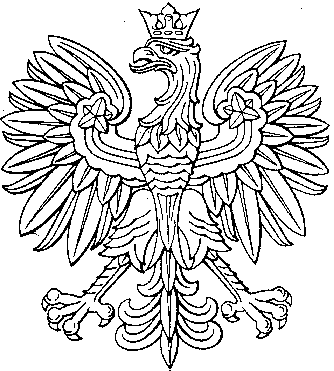 